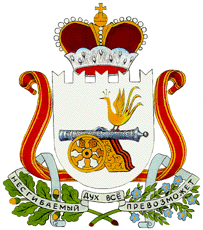 АДМИНИСТРАЦИЯ МУНИЦИПАЛЬНОГО ОБРАЗОВАНИЯ«ГЛИНКОВСКИЙ район» Смоленской областиП О С Т А Н О В Л Е Н И Е от __30.12._ 2013  г.   № __391___        Администрация муниципального образования "Глинковский район" Смоленской области п о с т а н о в л я е т:  1. Внести изменения в постановление Администрации муниципального образования "Глинковский район" Смоленской области от 18.10.2013 г. № 279 "Об утверждении муниципальной программы "Комплексные меры противодействия незаконному обороту наркотиков в муниципальном образовании "Глинковский район" Смоленской области на 2014-2016 годы":   1.1. В паспорте муниципальной программы "Комплексные меры противодействия незаконному обороту наркотиков в муниципальном образовании "Глинковский район" Смоленской области на 2014-2016 годы" (далее также Программа) позицию: изложить в новой редакции:    1.2. Приложение 2 Программы изложить в новой редакции (Прилагается).        2. Настоящее постановление подлежит официальному обнародованию.       3. Контроль за исполнением постановления возложить на начальника отдела по образованию администрации муниципального образования "Глинковский район" Смоленской области (Л.А. Бетремеева). Глава Администрациимуниципального образования"Глинковский район"Смоленской области                                                                        Н.А.ШарабуровПриложение  2План реализации  муниципальной программы на  2014-2016 годы(на очередной финансовый год и плановый период)«Комплексные меры противодействия незаконному обороту наркотиков в муниципальном образовании «Глинковский район» Смоленской области на 2014-2016 годы(наименование муниципальной программы)О внесении изменений в постановление Администрации муниципального образования «Глинковский район» Смоленской области от 18.10.2013 № 279Объемы ассигнований муниципальной программы (по годам реализации и  в разрезе источников  финансирования)2014-15.0 тысяч рублей районного бюджета2015-15.0 тысяч рублей районного бюджета2016-15.0 тысяч рублей районного бюджетаОбъемы ассигнований муниципальной программы (по годам реализации и  в разрезе источников  финансирования)2014-0.0 тысяч рублей районного бюджета2015-15.0 тысяч рублей районного бюджета2016-15.0 тысяч рублей районного бюджетаНаименование Исполнительмероприятия    
Источники финансового   обеспечения (расшифровать)Объем средств на реализацию муниципальной программы на отчетный год и плановый период, тыс. рублейОбъем средств на реализацию муниципальной программы на отчетный год и плановый период, тыс. рублейОбъем средств на реализацию муниципальной программы на отчетный год и плановый период, тыс. рублейОбъем средств на реализацию муниципальной программы на отчетный год и плановый период, тыс. рублейПланируемое значение показателя на реализацию муниципальной программы на отчетный год и плановый периодПланируемое значение показателя на реализацию муниципальной программы на отчетный год и плановый периодПланируемое значение показателя на реализацию муниципальной программы на отчетный год и плановый периодНаименование Исполнительмероприятия    
Источники финансового   обеспечения (расшифровать)всегоОчередной финансовый год20141 год планового периода20152 год планового периода2016Очередной финансовый год1 год планового периода2 год планового периода1. Организационные и правовые мероприятия.1. Организационные и правовые мероприятия.1. Организационные и правовые мероприятия.1. Организационные и правовые мероприятия.1. Организационные и правовые мероприятия.1. Организационные и правовые мероприятия.1. Организационные и правовые мероприятия.1. Организационные и правовые мероприятия.1. Организационные и правовые мероприятия.1. Организационные и правовые мероприятия.1.1. Осуществление мониторинга ситуации, связанной с распространением наркотиков на территории муниципального образования «Глинковский район» Смоленской областиАнтинаркотическая комиссия-----1.2.Проведение анкетирования в целях выявления «групп риска» по предрасположенности к потреблению наркотиков  учащихся образовательных учрежденийОтдел по образованию, КДНиЗП-----1.3. Организация деятельности «горячих линий», «телефонов доверия», «почты доверия» для приема информации о фактах употребления и распространения наркотических средств среди населенияАнтинаркотическая комиссия,Отдел по образованию,Сафоновский МРО УФСКН РФ -----ххх1.4.Обеспечение тщательной проверки все имеющейся информации на несовершеннолетних, употребляющих наркотические средства и психотропные веществаПП по Глинковскому району, КДНиЗП-----хх2. Профилактические мероприятия.2. Профилактические мероприятия.2. Профилактические мероприятия.2. Профилактические мероприятия.2. Профилактические мероприятия.2. Профилактические мероприятия.2. Профилактические мероприятия.2. Профилактические мероприятия.2. Профилактические мероприятия.2. Профилактические мероприятия.2.1. Проведение «Родительского урока» - беседа с родителями подростков о вреде потребления наркотиков и ответственности за их незаконный оборотОтдел по образованию, образовательные учреждения, ОГБУЗ «Глинковская ЦРБ», КДНиЗП-----2.2 Проведение широкомасштабной акции «Без наркотиков»Отдел по образованию, образовательные учреждения, ОГБУЗ «Глинковская ЦРБ», КДНиЗП,МБУК «Глинковский Центр», -----2.3. Организация досуга подростков: вовлечение их в творческие объединения, спортивные секции, художественную самодеятельностьОтдел по образованию, образовательные учреждения, МБУК «Глинковский Центр»-----хх2.4. Проведение рейдов по выявлению и пресечению незаконного оборота наркотических средств и психотропных веществ в местах массового скопления детей подростковПП по Глинковскому району, Сафоновский МРО УФСКН РФ-----хх2.5. Организация и проведение антинаркотических акций: Здоровье молодежи – богатство России»МБУК «Глинковский Центр»Районный бюджет6.00.03.03.0хх2.6. Проведение районного конкурса рисунка на асфальте «Наркотикам – нет! Жизни – да!»Дом детского творчестваРайонный бюджет4.00.02.02.02.7. Проведение спортивных мероприятий «Спорт вместо наркотиков!»Детско-юношеская спортивная школаРайонный бюджет4.00.02.02.02.8. Оснащение спортивным инвентаремДетско-юношеская спортивная школаРайонный бюджет12.00.06.06.0хх2.9. Проведение культурно-массовых профилактических мероприятий: бесед, диспутов, лекций, круглых столовМБУК «Глинковская Библиотека»-----2.10. Подписка на периодические издания по здоровому образу жизни и профилактике наркомании, токсикомании.МБУК «Глинковская Библиотека»Районный бюджет4.00.02.02.0хх2.11. Обеспечение межведомственного взаимодействия по вопросам профилактики наркоманииАнтинаркотическая комиссия-----хх3. Обеспечение контроля за легальным оборотом наркотиков.3. Обеспечение контроля за легальным оборотом наркотиков.3. Обеспечение контроля за легальным оборотом наркотиков.3. Обеспечение контроля за легальным оборотом наркотиков.3. Обеспечение контроля за легальным оборотом наркотиков.3. Обеспечение контроля за легальным оборотом наркотиков.3. Обеспечение контроля за легальным оборотом наркотиков.хх3.1. Участие в проведении комплексной региональной операции «Формацевт» по выявлению и пресечению фактов утечки наркотических лекарственных препаратов, находящихся под специальным контролем, в нелегальный оборотПП по Глинковскому району, Сафоновский МРО УФСКН РФ-----3.2. Осуществление системы мер по выполнению Приказа Министерства здравоохранения РФ от 12.11.1997г. № 330 «О мерах учета, хранения, выписывания и использования наркотических лекарственных средств"ОГБУЗ «Глинковская ЦРБ»-----хх4. Мероприятия по организации выявления и уничтожения дикорастущих наркосодержащих растений.4. Мероприятия по организации выявления и уничтожения дикорастущих наркосодержащих растений.4. Мероприятия по организации выявления и уничтожения дикорастущих наркосодержащих растений.4. Мероприятия по организации выявления и уничтожения дикорастущих наркосодержащих растений.4. Мероприятия по организации выявления и уничтожения дикорастущих наркосодержащих растений.4. Мероприятия по организации выявления и уничтожения дикорастущих наркосодержащих растений.4. Мероприятия по организации выявления и уничтожения дикорастущих наркосодержащих растений.4. Мероприятия по организации выявления и уничтожения дикорастущих наркосодержащих растений.4. Мероприятия по организации выявления и уничтожения дикорастущих наркосодержащих растений.4. Мероприятия по организации выявления и уничтожения дикорастущих наркосодержащих растений.4.1. Проведение комплексных оперативно-профилактических операций «Мак», «Допинг», «Канал», направленных на выявление незаконных посевов наркокультур.ПП по Глинковскому району, Сафоновский МРО УФСКН РФ-----4.2. Проведение контрольно-смотровой работы на землях сельскохозяйственного использования в составе земель поселений. ПП по Глинковскому району, Сафоновский МРО УФСКН РФ, Главы сельских поселений-----4.3. Оказание всесторонне практической помощи сотрудникам органов наркоконтроля и органов внутренних дел при выявлении и уничтожении очагов дикорастущих и делянок культивируемых наркосодержащих растений Главы сельских поселений-----4.4. Проводить разъяснительную работу среди населения об ответственности за незаконное выращивание наркосодержащих растений.ПП по Глинковскому району, Сафоновский МРО УФСКН РФ, Главы сельских поселений-----Обеспечивающая подпрограмма-Районный бюджет30.00.0        15.015.0ххх